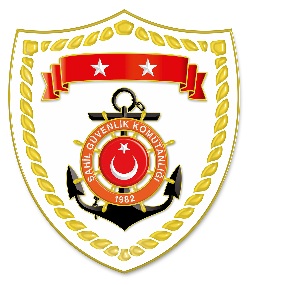 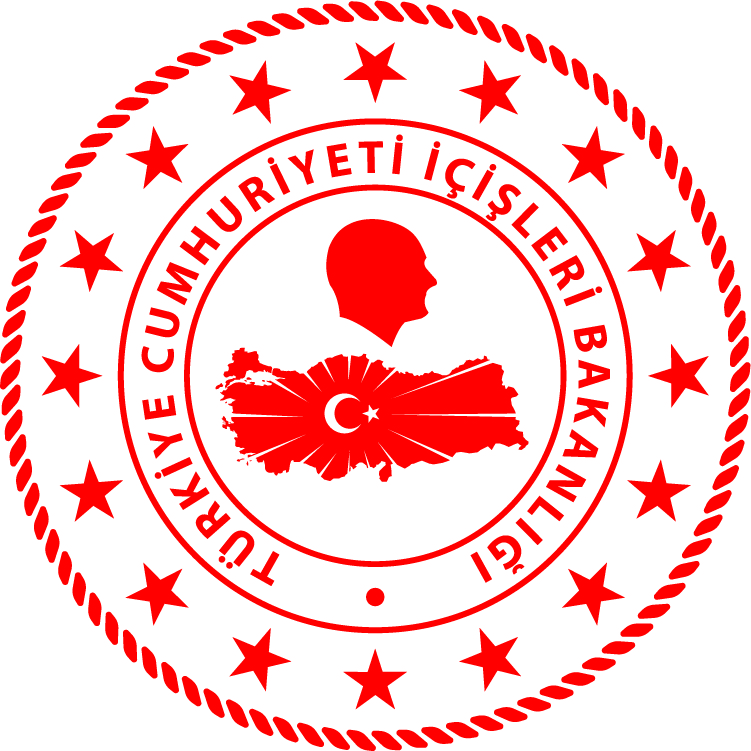 Marmara BölgesiEge BölgesiS.NUTARİHTESPİTUYGULANAN İDARİ PARA CEZASI MİKTARI (TL)CEZANIN KESİLDİĞİİL/İLÇE-MEVKİİAÇIKLAMA118 Ocak 2020Yasak sahada kara ve kıllı midye avcılığı yapmak(3 işlem)10.200İSTANBUL/ZeytinburnuToplam3 işleme 10.200 TL idari para cezası uygulanmıştır.S.NUTARİHTESPİTUYGULANAN İDARİ PARA CEZASI MİKTARI (TL)CEZANIN KESİLDİĞİİL/İLÇE-MEVKİİAÇIKLAMA117 Ocak 2020Su ürünleri ruhsat tezkeresini yeniletmeden ticari amaçlı su ürünleri avcılığı yapmak1.000MUĞLA/MarmarisToplam2 işleme 5.000 TL idari para cezası uygulanmıştır.217 Ocak 2020Su ürünleri ruhsat tezkeresini almadan ticari amaçlı su ürünleri avcılığı yapmak4.000MUĞLA/MarmarisToplam2 işleme 5.000 TL idari para cezası uygulanmıştır.